(ร่าง)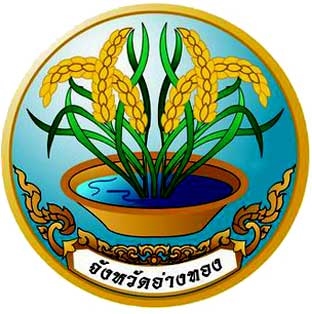 แผนพัฒนาจังหวัดอ่างทอง 4 ปี (พ.ศ. 2561-2564)และแผนปฏิบัติราชการของจังหวัดอ่างทองประจำปีงบประมาณ พ.ศ. 2561สรุปผลการทบทวนและจัดทำแผนพัฒนาจังหวัดอ่างทอง 4 ปี (พ.ศ. 2561-2564)และแผนปฏิบัติราชการของจังหวัดอ่างทอง ประจำปีงบประมาณ พ.ศ. 2561ยุทธศาสตร์การพัฒนาจังหวัดอ่างทอง1. วิสัยทัศน์	อ่างทองเมืองน่าอยู่ น่าเที่ยว แหล่งผลิตอาหารปลอดภัย2. พันธกิจ๒.๑ พัฒนาจังหวัดอ่างทองให้เป็นเมืองน่าอยู่๒.๒ ส่งเสริมการผลิตและจำหน่ายสินค้าเกษตรและอาหารปลอดภัย๒.๓ พัฒนาผลิตภัณฑ์ของชุมชนสู่ตลาดโลก๒.๔ ส่งเสริมการท่องเที่ยวเชิงวัฒนธรรม    	๓. ตำแหน่งยุทธศาสตร์จังหวัด๓.๑ เมืองน่าอยู่ (เศรษฐกิจ สังคม ความมั่นคง ปลอดภัย และสิ่งแวดล้อม)๓.๒ แหล่งผลิตสินค้าเกษตรและอาหารปลอดภัย (ข้าว ปลานิล นกกระทา แพะ)๓.๓ การท่องเที่ยวเชิงวัฒนธรรม๔. เป้าประสงค์รวมและตัวชี้วัด	๕. ประเด็นยุทธศาสตร์สรุปผลการวิเคราะห์ SWOT ANALYSISตามแผนพัฒนาจังหวัดอ่างทอง 4 ปี(พ.ศ. 2561-2564)จังหวัดอ่างทองสรุปผลการวิเคราะห์ SWOT ANALYSIS ตามแผนพัฒนาจังหวัด 4 ปี (พ.ศ. 2561-2564)จังหวัดอ่างทองจุดแข็ง (Stengths)ด้านเศรษฐกิจการเกษตรสภาพดินมีความเหมาะสม สามารถเพาะปลูกพืชได้ผลผลิตดีมีระบบชลประทานทั่วถึงในพื้นที่การประมงมีแหล่งน้ำที่เพียงพอและมีคุณภาพเหมาะสำหรับการเลี้ยงปลาเพื่อจำหน่ายมีการประกอบกิจการแปรรูปผลิตภัณฑ์สัตว์น้ำเพื่อรองรับผลผลิตจากการเลี้ยงสัตว์น้ำในพื้นที่มีตลาดกลางรับซื้อและจำหน่ายผลิตภัณฑ์จากสัตว์น้ำในพื้นที่ สะดวกทั้งต่อผู้ผลิต ผู้ขาย และผู้บริโภคการปศุสัตว์เป็นแหล่งผลิตและจำหน่ายผลิตภัณฑ์จากนกกระทาขนาดใหญ่ของประเทศ	อุตสาหกรรมเป็นแหล่งผลิตอิฐขนาดใหญ่ที่ได้รับมาตรฐานผลิตภัณฑ์อุตสาหกรรมจากกระทรวงอุตสาหกรรมการท่องเที่ยวมีวัดสำคัญที่มีชื่อเสียงเป็นจำนวนมากมีแหล่งเรียนรู้ทางประวัติศาสตร์ วัฒนธรรม ภูมิปัญญาหลายแห่งมีโครงการอันเนื่องมาจากพระราชดำริฯ ตั้งอยู่ในพื้นที่หลายแห่งด้านสังคมความมั่นคงการดำเนินการแก้ไขปัญหายาเสพติดของหน่วยงานในพื้นที่มีความต่อเนื่องและเข้มแข็งผู้บริหารของจังหวัดให้ความสำคัญและมีนโยบายเกี่ยวกับการป้องกันและแก้ไขปัญหายาเสพติดที่ชัดเจนจุดอ่อน (Weakness)	ด้านเศรษฐกิจการเกษตรยังมีเกษตรกรจำนวนหนึ่งที่ใช้สารเคมีกำจัดศัตรูพืช แม้ว่าแนวโน้มยอดจำหน่ายสารเคมีเหล่านี้ จะลดลง ซึ่งสะท้อนถึงความตระหนักถึงผลกระทบจากการใช้สารเคมีของเกษตรกรที่มากขึ้นก็ตามขาดการวางแผนทางการตลาดที่เหมาะสม ทำให้ผลิตภัณฑ์ทางการเกษตรของจังหวัดอ่างทอง ยังไม่เป็นที่รับรู้ของผู้บริโภคภายนอกจังหวัดมากเท่าที่ควรการประมงขาดตลาดรองรับผลิตภัณฑ์แปรรูปจากสัตว์น้ำ ซึ่งปัจจุบันมีการเพาะเลี้ยงสัตว์น้ำและประกอบกิจการแปรรูปสัตว์น้ำในพื้นที่จำนวนมาก แต่ในพื้นที่มีเพียงตลาดรองรับสินค้าจากสัตว์น้ำในขั้นปฐมภูมิเท่านั้นการท่องเที่ยวบุคลากรด้านการท่องเที่ยวในพื้นที่ส่วนใหญ่มักจะไปทำงานที่อื่นซึ่งเป็นแหล่งท่องเที่ยวที่มีนักท่องเที่ยวคึกคักกว่าผู้ประกอบการด้านการท่องเที่ยวในพื้นที่ยังไม่มีการรวมกลุ่มที่เข้มแข็งพอขาดแหล่งท่องเที่ยวทางธรรมชาติที่โดดเด่นในพื้นที่ขาดความพร้อมในด้านสิ่งอำนวยความสะดวกสินค้าที่ระลึกไม่สามารถใช้ประโยชน์ในชีวิตประจำวันได้ ขาดจุดกระจายสินค้าที่ระลึกที่เพียงพอขาดการนำข้อมูลทางประวัติศาสตร์ ทั้งในเชิงประวัติศาสตร์ชาติ (ที่เกี่ยวข้องกับพื้นที่จังหวัดอ่างทอง) และประวัติศาสตร์ท้องถิ่น มาใช้ต่อยอดและประชาสัมพันธ์การท่องเที่ยวในจังหวัดที่เพียงพอขาดแผนงาน/โครงการในลักษณะเชื่อมโยงแหล่งท่องเที่ยวต่างๆในพื้นที่เข้าด้วยกัน ให้นักท่องเที่ยวสามารถเที่ยวชมแต่ละแห่งได้อย่างสะดวกและครบถ้วนด้านสังคมความมั่นคงขาดความร่วมมือจากภาคประชาชนในการร่วมกันป้องกันและแก้ไขปัญหายาเสพติดสิ่งแวดล้อมบ่อกำจัดขยะที่มีอยู่ในปัจจุบันไม่เพียงพอที่จะรองรับปริมาณขยะในพื้นที่ที่เพิ่มมากขึ้นได้มีการใช้สารเคมีกำจัดวัชพืชน้ำการศึกษาการตั้งครรภ์ก่อนวัยอันควรของนักเรียน จนทำให้ต้องออกจากโรงเรียนก่อนจบการศึกษา ทำให้ไม่จบการศึกษาในระบบการศึกษาปกตินักเรียนที่จบการศึกษาภาคบังคับ (มัธยมศึกษาปีที่ ๓) ส่วนใหญ่ยังนิยมที่จะเลือกศึกษาต่อในสายสามัญ (มัธยมศึกษาตอนปลาย) มากกว่าที่จะเลือกศึกษาต่อในสายอาชีพ (อาชีวศึกษา)สาธารณสุขจำนวนผู้ป่วยและผู้เสียชีวิตจากโรคไม่ติดต่อเพิ่มมากขึ้น ซึ่งส่วนใหญ่เป็นโรคที่มีผลมาจากการมีพฤติกรรมสุขภาพที่ไม่เหมาะสม (เช่น โรคเบาหวาน โรคหัวใจ โรคความดันโลหิตสูง)โอกาส (Opptunity)ด้านเศรษฐกิจการเกษตรกระแสความนิยม clean food ของผู้บริโภคภาครัฐมีนโยบายส่งเสริมการทำเกษตรอินทรีย์ และอาหารปลอดภัยการมีเส้นทางที่สามารถเชื่อมต่อกับเส้นทางคมนาคมสำคัญ ทั้งถนนสายเอเชีย และทางรถไฟสายเหนือ –ตะวันออกเฉียงเหนือการท่องเที่ยวการท่องเที่ยวสามารถเชื่อมโยงกับจังหวัดใกล้เคียงซึ่งเป็นแหล่งท่องเที่ยวสำคัญ เช่น จังหวัดพระนครศรีอยุธยานักท่องเที่ยวทั้งชาวไทยและชาวต่างประเทศที่มาท่องเที่ยวในพื้นที่มีสูงขึ้นด้านสังคมสาธารณสุขมีการสนับสนุน และการพัฒนาการให้บริการด้านสาธารณสุขมากยิ่งขึ้นกระแสนิยมการรักษาพยาบาลด้วยการแพทย์แผนไทยกระแสนิยมการท่องเที่ยวเชิงสุขภาพผลโหวตจากนักท่องเที่ยวทั่วโลกเรื่องคุณภาพร้านอาหารริมทางของไทยเป็นอันดับ ๑ ของโลกสิ่งแวดล้อมการส่งเสริมให้ประชาชนใช้วัสดุที่เป็นมิตรต่อสิ่งแวดล้อมรัฐมีนโยบายส่งเสริมการอนุรักษ์สิ่งแวดล้อมมากขึ้นอุปสรรค (threat)	ด้านเศรษฐกิจการเกษตรราคาสินค้าเกษตรตกต่ำเศรษฐกิจโลกอยู่ในภาวะชะลอตัวทำให้กำลังซื้อของผู้บริโภคทั้งในและต่างประเทศลดลงภาวะการขาดแคลนแรงงานส่งผลให้แนวโน้มแรงงานในภาคเกษตรลดลง การจ้างงานแพงขึ้น ส่งผลให้ต้นทุนการทำเกษตรสูงขึ้นสภาพแวดล้อม และภูมิอากาศที่มีความผันผวนสูงส่งผลให้เกิดปัญหาภัยธรรมชาติ เช่น ภัยแล้ง ส่งผลต่อผลผลิตทางเกษตรของจังหวัดโดยตรงการแข่งขันกันเองของสินค้าในกลุ่มจังหวัดเดียวกัน เพราะสินค้าส่วนใหญ่เป็นสินค้าเกษตรแบบเดียวกันการท่องเที่ยวการแข่งขันด้านการท่องเที่ยวกันเองภายในกลุ่มจังหวัด เนื่องจากมีสถานที่ท่องเที่ยวคล้ายกันความเชื่อมั่นด้านความปลอดภัยของนักท่องเที่ยวลดลงจากการเกิดเหตุความไม่สงบเมื่อวันที่ ๑๒ สิงหาคม ๒๕๕๙ด้านสังคมสาธารณสุขจำนวนผู้ป่วยโรคไม่ติดต่อ โดยเฉพาะโรคที่เกิดจากพฤติกรรมการใช้ชีวิต เช่น โรคหัวใจ โรคเบาหวาน โรคความดันโลหิตสูง มีแนวโน้มสูงขึ้นทั่วประเทศสิ่งแวดล้อมสภาพแวดล้อมเกิดการเปลี่ยนแปลง เกิดภัยธรรมชาติบ่อยครั้งเป้าประสงค์ตัวชี้วัดค่าเป้าหมาย รายปีค่าเป้าหมาย รายปีค่าเป้าหมาย รายปีค่าเป้าหมาย รายปีค่าเป้าหมาย รายปีเป้าประสงค์ตัวชี้วัด2561256225632564เป้าหมายรวม๑. เพื่อพัฒนาประชาชนจังหวัดอ่างทองให้มีคุณภาพชีวิตที่ดี มีความมั่นคง ปลอดภัยในชีวิตและทรัพย์สินอย่างยั่งยืน1.๑ ด้านสังคม๑. เพื่อพัฒนาประชาชนจังหวัดอ่างทองให้มีคุณภาพชีวิตที่ดี มีความมั่นคง ปลอดภัยในชีวิตและทรัพย์สินอย่างยั่งยืน     ๑.๑.๑ ร้อยละของจำนวนผู้ป่วยโรคเรื้อรัง 
(ความดันโลหิตสูง เบาหวาน) ลดลงจากปีที่ผ่านมา0.50.50.50.50.5๑. เพื่อพัฒนาประชาชนจังหวัดอ่างทองให้มีคุณภาพชีวิตที่ดี มีความมั่นคง ปลอดภัยในชีวิตและทรัพย์สินอย่างยั่งยืน      ๑.๑.๒ ร้อยละของประชากรกลุ่มเป้าหมายได้รับการป้องกันและคุ้มครองจากปัญหาการค้ามนุษย์7580859090๑. เพื่อพัฒนาประชาชนจังหวัดอ่างทองให้มีคุณภาพชีวิตที่ดี มีความมั่นคง ปลอดภัยในชีวิตและทรัพย์สินอย่างยั่งยืน      1.1.3 ร้อยละของครอบครัวและชุมชนเป้าหมายที่ได้รับการพัฒนาศักยภาพ7580859090      1.1.4 ร้อยละของหน่วยงานท้องถิ่นที่มีส่วนร่วมในการพัฒนาสังคม7580859090๑.๒ ด้านความมั่นคง     ๑.๒.๑ ร้อยละที่เพิ่มขึ้นของหมู่บ้าน/ชุมชนที่สามารถควบคุมสถานการณ์ยาเสพติดในหมู่บ้าน/ชุมชนได้55555     ๑.๒.๒ ร้อยละที่ลดลงของจำนวนผู้เสียชีวิตจากอุบัติเหตุจราจรทางบกที่เกิดขึ้นในพื้นที่ 55555     ๑.๒.๓ ระดับความสำเร็จในการบริหารจัดการ 
เพื่อป้องกันภัยพิบัติ 55555เป้าประสงค์ตัวชี้วัดค่าเป้าหมาย รายปีค่าเป้าหมาย รายปีค่าเป้าหมาย รายปีค่าเป้าหมาย รายปีค่าเป้าหมาย รายปีเป้าประสงค์ตัวชี้วัด2561256225632564เป้าหมายรวม๑.๓ ด้านสิ่งแวดล้อม    ๑.๓.๑ จำนวนองค์กรปกครองส่วนท้องถิ่นที่มีการจัดการขยะมูลฝอยตามเกณฑ์ที่กำหนด16161616642. เพื่อสร้างความมั่นคงทางเศรษฐกิจและสังคมให้แก่ประชาชน2.1 ร้อยละของแรงงานนอกระบบที่ได้รับการคุ้มครองตามหลักประกันทางสังคม555552. เพื่อสร้างความมั่นคงทางเศรษฐกิจและสังคมให้แก่ประชาชน2.2 ร้อยละของแรงงานนอกระบบที่ได้รับการส่งเสริมให้มีความมั่นคงในการประกอบอาชีพ2525252525๓. เพื่อรักษาความสมดุลของธรรมชาติ สิ่งแวดล้อม และพลังงานเพื่อการพัฒนาอย่างยั่งยืน๓.๑ ระดับคุณภาพในแม่น้ำสายหลัก๓. เพื่อรักษาความสมดุลของธรรมชาติ สิ่งแวดล้อม และพลังงานเพื่อการพัฒนาอย่างยั่งยืน    ๓.๑.๑ แม่น้ำเจ้าพระยาประเภท 2ประเภท 2ประเภท 2ประเภท 2ประเภท 2๓. เพื่อรักษาความสมดุลของธรรมชาติ สิ่งแวดล้อม และพลังงานเพื่อการพัฒนาอย่างยั่งยืน    ๓.๑.๒ แม่น้ำน้อยประเภท 3ประเภท 3ประเภท 3ประเภท 3ประเภท 3๓. เพื่อรักษาความสมดุลของธรรมชาติ สิ่งแวดล้อม และพลังงานเพื่อการพัฒนาอย่างยั่งยืน3.2 ร้อยละที่ลดลงของการใช้พลังงานสิ้นเปลือง 
(ไฟฟ้า,น้ำมัน)10152025204. เพื่อส่งเสริมภาพลักษณ์ที่ดีด้านการท่องเที่ยวของจังหวัด๑. จำนวนนักท่องเที่ยวที่เพิ่มขึ้นไม่น้อยกว่าร้อยละ 7777774. เพื่อส่งเสริมภาพลักษณ์ที่ดีด้านการท่องเที่ยวของจังหวัด๒. รายได้จากการท่องเที่ยวที่เพิ่มขึ้นไม่น้อยกว่าร้อยละ 7777774. เพื่อส่งเสริมภาพลักษณ์ที่ดีด้านการท่องเที่ยวของจังหวัด๓. ร้อยละของความพึงพอใจของนักท่องเที่ยว82838485854. เพื่อส่งเสริมภาพลักษณ์ที่ดีด้านการท่องเที่ยวของจังหวัด4. จำนวนสถานที่ท่องเที่ยวที่ได้รับการพัฒนาและส่งเสริม22228ประเด็นยุทธศาสตร์ที่ขื่อประเด็นยุทธศาสตร์ลำดับความสำคัญ๑พัฒนาเมืองน่าอยู่ สู่สังคมมั่นคง ปลอดภัย และเป็นสุข๑๒พัฒนาศักยภาพการผลิต และจำหน่ายอาหารปลอดภัย๒๓ยกระดับมาตรฐานผลิตภัณฑ์สู่ตลาดโลก๔๔ส่งเสริมการท่องเที่ยวเชิงวัฒนธรรม๓